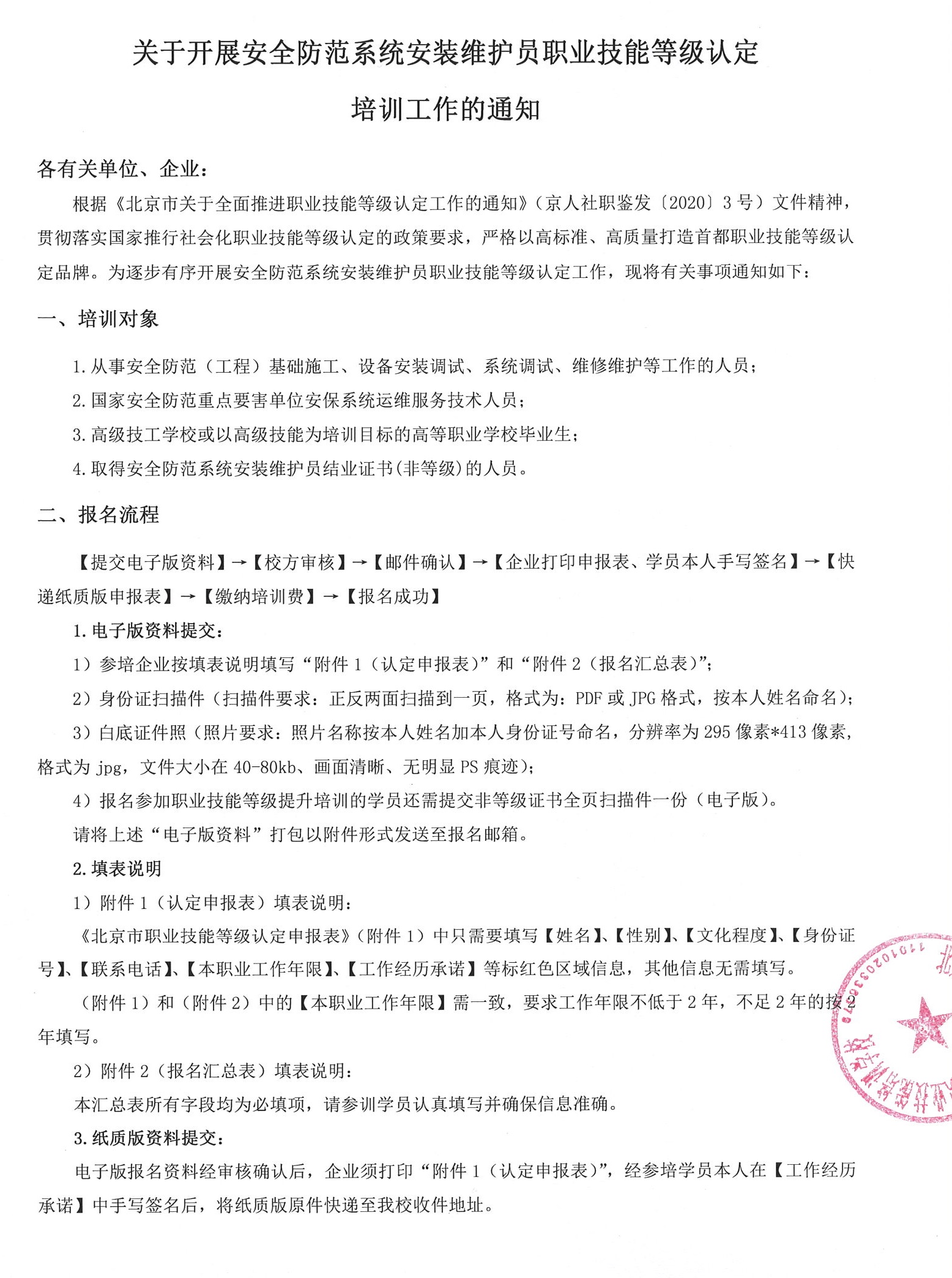 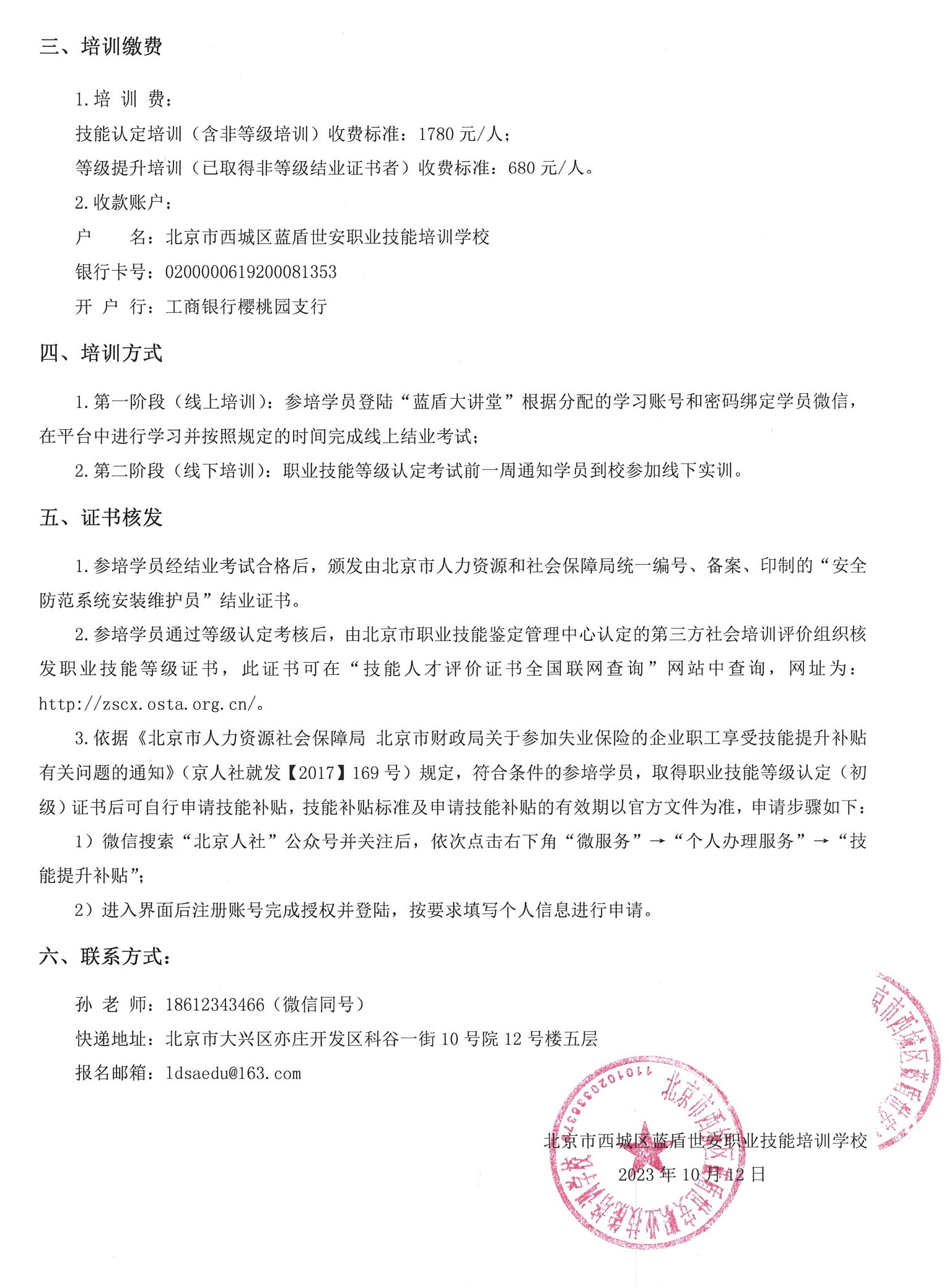 附件1：认定申报表北京市职业技能等级认定申报表北京轻工技师学院（北京乐器研究所）制附件2：报名汇总表姓名性别文化程度身份证号身份证号联系电话现有证书职业（工种）名称现有证书职业（工种）名称现有证书职业（工种）名称现有证书职业（工种）名称等级证书编号证书编号本职业工作年限本职业工作年限申报认定职业名称申报认定职业名称申报认定职业名称安全防范系统安装维护员安全防范系统安装维护员安全防范系统安装维护员等级初级初级报考条件报考条件报考条件在本职业连续见习工作2年以上在本职业连续见习工作2年以上在本职业连续见习工作2年以上在本职业连续见习工作2年以上在本职业连续见习工作2年以上在本职业连续见习工作2年以上学历信息学历信息毕业证书颁发学校毕业证书颁发学校专业名称专业名称学历信息学历信息毕业证书编号毕业证书编号学历信息学历信息专科及以上学历学信网验证码：专科及以上学历学信网验证码：专科及以上学历学信网验证码：专科及以上学历学信网验证码：专科及以上学历学信网验证码：专科及以上学历学信网验证码：专科及以上学历学信网验证码：培训经历承诺培训经历承诺本人承诺提交的如下信息真实有效。如经核实与事实不符，本人将承担一切后果。培训经历:       年      月至       年      月在                        单位培训，特此证明。                                   承诺人：                         年   月   日本人承诺提交的如下信息真实有效。如经核实与事实不符，本人将承担一切后果。培训经历:       年      月至       年      月在                        单位培训，特此证明。                                   承诺人：                         年   月   日本人承诺提交的如下信息真实有效。如经核实与事实不符，本人将承担一切后果。培训经历:       年      月至       年      月在                        单位培训，特此证明。                                   承诺人：                         年   月   日本人承诺提交的如下信息真实有效。如经核实与事实不符，本人将承担一切后果。培训经历:       年      月至       年      月在                        单位培训，特此证明。                                   承诺人：                         年   月   日本人承诺提交的如下信息真实有效。如经核实与事实不符，本人将承担一切后果。培训经历:       年      月至       年      月在                        单位培训，特此证明。                                   承诺人：                         年   月   日本人承诺提交的如下信息真实有效。如经核实与事实不符，本人将承担一切后果。培训经历:       年      月至       年      月在                        单位培训，特此证明。                                   承诺人：                         年   月   日本人承诺提交的如下信息真实有效。如经核实与事实不符，本人将承担一切后果。培训经历:       年      月至       年      月在                        单位培训，特此证明。                                   承诺人：                         年   月   日工作经历承诺工作经历承诺本人承诺提交的如下信息真实有效。如经核实与事实不符，本人将承担一切后果。工作经历:在                                     单位从事  安全防范系统安装维护员  职业（工种）        年。                                   承诺人：                         年   月   日本人承诺提交的如下信息真实有效。如经核实与事实不符，本人将承担一切后果。工作经历:在                                     单位从事  安全防范系统安装维护员  职业（工种）        年。                                   承诺人：                         年   月   日本人承诺提交的如下信息真实有效。如经核实与事实不符，本人将承担一切后果。工作经历:在                                     单位从事  安全防范系统安装维护员  职业（工种）        年。                                   承诺人：                         年   月   日本人承诺提交的如下信息真实有效。如经核实与事实不符，本人将承担一切后果。工作经历:在                                     单位从事  安全防范系统安装维护员  职业（工种）        年。                                   承诺人：                         年   月   日本人承诺提交的如下信息真实有效。如经核实与事实不符，本人将承担一切后果。工作经历:在                                     单位从事  安全防范系统安装维护员  职业（工种）        年。                                   承诺人：                         年   月   日本人承诺提交的如下信息真实有效。如经核实与事实不符，本人将承担一切后果。工作经历:在                                     单位从事  安全防范系统安装维护员  职业（工种）        年。                                   承诺人：                         年   月   日本人承诺提交的如下信息真实有效。如经核实与事实不符，本人将承担一切后果。工作经历:在                                     单位从事  安全防范系统安装维护员  职业（工种）        年。                                   承诺人：                         年   月   日机构审核意见机构审核意见     □通过     □不通过认定机构盖章：                    年   月   日     □通过     □不通过认定机构盖章：                    年   月   日     □通过     □不通过认定机构盖章：                    年   月   日     □通过     □不通过认定机构盖章：                    年   月   日     □通过     □不通过认定机构盖章：                    年   月   日     □通过     □不通过认定机构盖章：                    年   月   日     □通过     □不通过认定机构盖章：                    年   月   日安全防范系统安装维护员职业技能等级认定报名汇总表安全防范系统安装维护员职业技能等级认定报名汇总表安全防范系统安装维护员职业技能等级认定报名汇总表安全防范系统安装维护员职业技能等级认定报名汇总表安全防范系统安装维护员职业技能等级认定报名汇总表安全防范系统安装维护员职业技能等级认定报名汇总表安全防范系统安装维护员职业技能等级认定报名汇总表安全防范系统安装维护员职业技能等级认定报名汇总表安全防范系统安装维护员职业技能等级认定报名汇总表安全防范系统安装维护员职业技能等级认定报名汇总表安全防范系统安装维护员职业技能等级认定报名汇总表公司名称发票类型增值税普通发票：增值税专用发票：增值税普通发票：增值税专用发票：增值税普通发票：增值税专用发票：增值税普通发票：增值税专用发票：点击选择发票类型点击选择发票类型收件地址开票信息发票抬头：纳税人识别号：开户银行：银行账号：注册地址：电话：发票抬头：纳税人识别号：开户银行：银行账号：注册地址：电话：发票抬头：纳税人识别号：开户银行：银行账号：注册地址：电话：发票抬头：纳税人识别号：开户银行：银行账号：注册地址：电话：发票抬头：纳税人识别号：开户银行：银行账号：注册地址：电话：发票抬头：纳税人识别号：开户银行：银行账号：注册地址：电话：联系人手机开票信息发票抬头：纳税人识别号：开户银行：银行账号：注册地址：电话：发票抬头：纳税人识别号：开户银行：银行账号：注册地址：电话：发票抬头：纳税人识别号：开户银行：银行账号：注册地址：电话：发票抬头：纳税人识别号：开户银行：银行账号：注册地址：电话：发票抬头：纳税人识别号：开户银行：银行账号：注册地址：电话：发票抬头：纳税人识别号：开户银行：银行账号：注册地址：电话：E-mail开票信息发票抬头：纳税人识别号：开户银行：银行账号：注册地址：电话：发票抬头：纳税人识别号：开户银行：银行账号：注册地址：电话：发票抬头：纳税人识别号：开户银行：银行账号：注册地址：电话：发票抬头：纳税人识别号：开户银行：银行账号：注册地址：电话：发票抬头：纳税人识别号：开户银行：银行账号：注册地址：电话：发票抬头：纳税人识别号：开户银行：银行账号：注册地址：电话：序号姓名性别身份证号身份证号户籍
类型政治
面貌学历本职业
工作年限本职业
工作年限手机12345678910注：1.户籍类型：填写“城镇”或“农村”即可；2.政治面貌：团员（28周岁以上自动退团）、群众、党员。注：1.户籍类型：填写“城镇”或“农村”即可；2.政治面貌：团员（28周岁以上自动退团）、群众、党员。注：1.户籍类型：填写“城镇”或“农村”即可；2.政治面貌：团员（28周岁以上自动退团）、群众、党员。注：1.户籍类型：填写“城镇”或“农村”即可；2.政治面貌：团员（28周岁以上自动退团）、群众、党员。注：1.户籍类型：填写“城镇”或“农村”即可；2.政治面貌：团员（28周岁以上自动退团）、群众、党员。注：1.户籍类型：填写“城镇”或“农村”即可；2.政治面貌：团员（28周岁以上自动退团）、群众、党员。注：1.户籍类型：填写“城镇”或“农村”即可；2.政治面貌：团员（28周岁以上自动退团）、群众、党员。注：1.户籍类型：填写“城镇”或“农村”即可；2.政治面貌：团员（28周岁以上自动退团）、群众、党员。注：1.户籍类型：填写“城镇”或“农村”即可；2.政治面貌：团员（28周岁以上自动退团）、群众、党员。注：1.户籍类型：填写“城镇”或“农村”即可；2.政治面貌：团员（28周岁以上自动退团）、群众、党员。注：1.户籍类型：填写“城镇”或“农村”即可；2.政治面貌：团员（28周岁以上自动退团）、群众、党员。